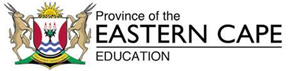 DIRECTORATE SENIOR CURRICULUM MANAGEMENT (SEN-FET)HOME SCHOOLING SELF-STUDY WORKSHEET ANSWER SHEETAnswer 1Art and science (process) of manoeuvrings safely and efficiently (economically) 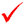 from one point to another			(3)Any three (3) duties of a Navigator onboard ship. 			(3)Global  Positioning   System  			(3)Latitude  Longitude  Time  			(3)Transducer sends out a sound pulse/energy into the water; Transmitted sound signal bounce off the sea bottom/bed			(3)Using the time lapse between Transmission and Reception of signal, the echo sounder determines the distance (depth of water) below ships keel	Distance (Depth of Water)  =  1500m/s X 5s  =  3750m			(3)	2Distance (Depth of Water)  =  Speed of Sound in Water (m/s) x Time (s)	21500m/s x 10s  =  7500  m (metres)			(4)	2(Any 3)  Determining depth of water  	 Locating underwater objects and navigational hazards 	Locating schools of fish (fish-finder)  Determining bottom contours and composition (e.g. mud, rock) 	(3)Radio Detection And Ranging			(3)The radar set Transmitter transmits a radio signal (radio waves) into the air, 	Transmitted radar signals bounce off objects in their path, and the radar system detects/receives the echoes 	of signals that return.   Using the time lapse between Transmission and Reception of signal, the radar determines the range of the detected object. 			(3)Detection    and  Ranging    objects/contacts on sea surface			(2)Speed    and  Distance  			(2)Gyro compass    and  Magnetic compass  			(2)1.13	a.	Gyro compass											(1)b.	Magnetic compass										(1)c.	Magnetic compass										(1)Answer 2Answer 33.1	North  South 			(2)	East West 			(2)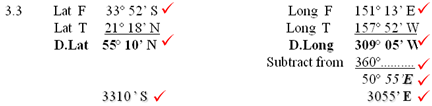 (10)Answer 4(a).  023  	(b).  East North East		(c).  090 	(d)..South East 	(e).  180(f).  South West 	(g).  West South West 	(h).  West	(i).. 315		(j).  North 	(10)SUBJECTNAUTICAL SCIENCEGRADE10DATE6/4/20TOPICMARITIME COMMUNICATIONSTERM 1REVISIONTERM 2 CONTENTxabcde2.1T343002183191004	(1)2.2V021E005E017W003E012E	(4)2.3M322357200088352	(2)2.4D003E007W002W005E002W	(6)2.5C319004202083354	(2)